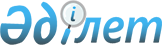 О проекте Указа Президента Республики Казахстан "Об открытии Генерального консульства Республики Казахстан в городе Казань (Российская Федерация)"Постановление Правительства Республики Казахстан от 17 января 2012 года № 75.
      Правительство Республики Казахстан ПОСТАНОВЛЯЕТ:
      внести на рассмотрение Президента Республики Казахстан проект Указа Президента Республики Казахстан "Об открытии Генерального консульства Республики Казахстан в городе Казань (Российская Федерация)". Указ Президента Республики Казахстан
Об открытии Генерального консульства Республики Казахстан
в городе Казань (Российская Федерация)
      ПОСТАНОВЛЯЮ:
      1. Открыть в городе Казань (Российская Федерация) Генеральное консульство Республики Казахстан.
      2. Правительству Республики Казахстан принять необходимые меры, вытекающие из настоящего Указа.
      3. Настоящий Указ вводится в действие со дня подписания.
					© 2012. РГП на ПХВ «Институт законодательства и правовой информации Республики Казахстан» Министерства юстиции Республики Казахстан
				
Премьер-Министр
Республики Казахстан
К. Масимов
Президент
Республики Казахстан
Н.Назарбаев